Порядок приобретения товара. - Здравствуйте, ребята. Сегодня у нас много заданий которые надо успеть выполнить. Поэтому: Сидим правильно, слушаем – внимательно, выполняем – аккуратно.Песенка - Магазин - Мультик для детей - YouTube- Запомните в каких отделах брала товар девочка?Просмотр видеороликаСлайд 1Задание:  Сегодня нам тоже предстоит купить необходимые продукты. На столе, у каждого их вас есть карточка. 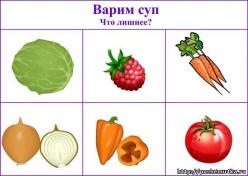 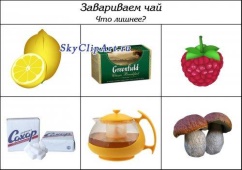 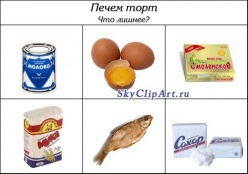 Скажите, как их можно назвать одним словом- то что изображено ?( продукты питания)Как мы называем их в магазине, когда покупаем?(продовольственные товары).Что лишнее изображено на карточке? (ягода, грибы, рыба)В каких отделах будем брать данный товар?Хлебный (мука) Молочный ( масло)Фрукты –овощи(капуста, морковь, лук, перец, помидор, лимон)МяснойКондитерский (сахар)Рыбный Бакалея( сгущённое молоко, заварка, яйца) II. Сообщение темы и задач урока. Сегодня на уроке, мы:Будем учиться  навыкам покупки нужных и качественных товаров; Узнаем как  обменять товар при наличии чека;Повторим правила поведения в магазине.– Запись в тетради даты и темы урока.
III. Объяснение нового материала.                                         Вводный рассказ учителяМАГАЗИН-помещение, в котором осуществляется торговля.Всё что продаётся и покупается в магазине, называется ТОВАР. За любую покупку следует рассчитаться и сохранить ЧЕКНазначение чека и его содержание.В чеке обязательно указано название магазина, его адрес и телефон, дату и время покупки, фамилия и инициалы кассира. В чеках каждая покупка печатается отдельной строкой, где мы видим название товара и стоимость купленного товара.В итоговой строке указана общая сумма покупки, полученная от покупателя сумма и сумма сдачи. Если вы обнаружили дома, что купили некачественный товар его в тот же день нужно вернуть в магазин, предъявив некачественный товар  с чеком. В большинстве случаев покупателю -возвращают деньги или обменивают его на качественный товар.  Сегодня на уроке мы будем говорить о правилах покупки, учиться выбирать товар, разбираться в сроке годности и проверять чек и сдачу. IV. Первичное закрепление материала:Как называется помещение для торговли?Какие знания необходимы для покупки товара?Назови правила поведения в магазине?Дидактическая игра «Доскажи словечко»Всё, что производиться для продажи, называется………..?(товар)Работник магазина, отпускающий товар………? (продавец)Стоимость товара в деньгах  ……………?(цена)Предприятие, торгующее товарами…………..? (магазин)В магазине является хранилищем вещей…………?(камера хранения)Работник магазина в руки которого попадают денежные средства……?(кассир)Что помещается над дверью магазина………..?(вывеска)Талон, удостоверяющий оплату товара………..?(чек)Деньги, возвращаемые покупателю при оплате покупки…….?(сдача)Защита товара?..............(упаковка)Посмотрите на доску и составь алгоритм покупки товара ( вывеска-камера хранения-отделы- товар- цена-кассир- чек- сдача- упаковка). Запишите этот алгоритм в тетради. V. Словарная работа.Слово чек- в кассу с обозначением суммы, которую следует уплатить за товар, а также талон из кассы, удостоверяющий, что в кассу уплачены деньги за покупаемый товар. Выписать чек на товар. Выбить чек на муку.Запишите это слово : Чек- оплаченная сумма за покупку товара. Дидактическая игра «чтение чека»а) Я купила в хлебном отделе, и получила чек на сумму……………б) Лена купила в овощном отделе…………………в) Нина Ивановна купила в бакалее……………….г) Что ты купил в молочном отделе…………………..Нужно ли хранить чек?Обмен товара, сдать некачественны товар- в магазин.Задание у доски: рассортируйте  товары  которые можно обменять или сдать обратно (мыло, колготки, чай, молоко)ПриложениеVI. Игровая ситуация.Задание: Сейчас мы проверим как вы знаете математику. У вас на столе лежат карточки и ценники.Задание: дифференцированное заданиеI группа- назвать отдел для покупки;II группа- добавить название товара;III группа- назвать   цену;По одному объясняют в какой отделе они купят товар для супа?Сколько оплатят за покупку товара?Молодцы вы отлично справились с этим заданием.VII. Творческая работа.Я предлагаю отправиться всем в магазин, чтобы купить продукты для приготовления:Овощной суп,Печём блины,Завариваем чай,Печём торт.Составьте рассказ в какой отдел продуктового магазина вы отправитесь для того, чтобы купить необходимые продукты.Молодцы!Повторение правил поведения в магазине.Ребята кто знает как должны вести себя покупатели в магазине.Давайте вместе повторим правила поведения.V. Итог урока.Сегодня на уроке мы говорили о правилах покупки, учились выбирать товар, разбираться в сроке годности и проверять чек и сдачу. Порядок приобретения товаров в магазине.Перед походом в магазин продумать необходимые покупки и при большом их количестве составить список покупок. Взять с собой столько денег, чтобы хватило на предстоящие покупки.Принесённые с собой вещи положить в камеру хранения, закрыв её на ключ.Взять корзину (тележку), найти соответствующие нужным товарам отделы, аккуратно взять с полок нужные товары и поместить в свою корзину. Оставшиеся на полках товары не сдвигать, не мять. На покупках необходимо обратить внимание на сроки их годности.Когда покупки по списку будут в корзине (тележке) следует пройти на кассу для оплаты покупок. Выложить продукты на стойку кассира, вежливо попросить у кассира нужное количество пакетов для удобства переноски покупок домой.Внимательно слушая кассира, передать ему деньги в сумме, равной (покупка без сдачи) или больше названной кассиром. Обязательно дождаться сдачи, пересчитать её, взять чек. Поблагодарив кассира, взять покупки, корзину (тележку) вернуть на место, забрать вещи из камеры хранения.